              ҠАРАР                                                                            ПОСТАНОВЛЕНИЕ     « 06 » сентябрь  2021 й.                           9/4                         «06 » сентября 2021 г.Об утверждении плана мероприятий («дорожной карты»),    направленных на укрепление здоровья, увеличение периода социальной активности и продолжительности здоровой жизни граждан старшего поколения на территории сельского поселения Такарликовский сельсовет муниципального района Дюртюлинский район Республики Башкортостан на 2021-2024 годыВ рамках реализации мероприятий, направленных на создание дополнительных условий для повышения качества жизни граждан старшего поколения, предусмотренных федеральным проектом «Старшее поколение» национального проекта «Демография», утвержденного президиумом Совета при Президенте Российской Федерации по стратегическому развитию и национальным проектам (протокол от 24.12.2018 №16), в соответствии с Указом Главы Республики Башкортостан от 01.10.2020 № УГ-417 «Об утверждении Плана мероприятий («дорожной карты»), направленных на укрепление здоровья, увеличение периода социальной активности и продолжительности здоровой жизни граждан старшего поколения Республики Башкортостан, на 2021-2024 годы - проекта Главы Республики Башкортостан «Башкирское долголетие», руководствуясь ч.6 ст.43 Федерального закона от 06.10.2003 №131-ФЗ «Об общих принципах организации местного самоуправления в Российской Федерации», администрация сельского поселения Такарликовский сельсовет Дюртюлинский район Республики Башкортостан ПОСТАНОВЛЯЕТ: 1. Утвердить план мероприятий («дорожную карту»), направленных на укрепление здоровья, увеличение периода социальной активности и продолжительности здоровой жизни граждан старшего поколения сельского поселения Такарликовский сельсовет Дюртюлинский район Республики Башкортостан, на 2021-2024 годы (Приложение        № 1).2. Обнародовать настоящее постановление на информационном стенде в здании администрации сельского поселения Такарликовский сельсовет муниципального района Дюртюлинский район Республики Башкортостан по адресу: с.Иванаево, ул.Комсомольская, 3 и на официальном сайте в сети «Интернет».3. Контроль за исполнением настоящего Постановления оставляю за собой.Глава сельского поселения                                                                          Р.Р. Гареев                                                                         Приложение к постановлению администрации сельского поселения Такарликовский сельсовет Дюртюлинский районРеспублики Башкортостан№ 9/4 от  06 сентября 2021г. План мероприятий  («дорожная карта»), направленных  на укрепление здоровья, увеличение периода социальной активности и продолжительности здоровой  жизни граждан старшего поколения на территории сельского поселения Такарликовский сельсовет муниципального района Дюртюлинский район Республики Башкортостан, на 2021-2024 годаКонтрольные показатели успешной реализации проекта «Башкирское долголетие»II. План мероприятий («дорожная карта»), направленных на укрепление здоровья, увеличение периода активного долголетия и продолжительности здоровой жизни  граждан старшего поколения на территории сельского поселения Такарликовский сельсовет  муниципального района Дюртюлинский район Республики Башкортостан, на 2021-2024 годы – проект Главы Республики Башкортостан «Башкирское долголетие»И.о. управляющего делами                                                                                                                           В.Ю. ЛукмановаБАШКОРТОСТАН  РЕСПУБЛИКАҺЫДұртөйлө районы муниципальрайонынын Такарлик ауылсоветы ауыл биләмәһехакимиәтеАдрес: Иванай ауылы,  Комсомол урамы,3Тел., факс (34787) 3-62-16takarlik36282@mail.ru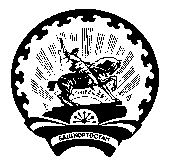 РЕСПУБЛИКА  БАШКОРТОСТАНАдминистрациясельского поселения Такарликовский сельсовет муниципального районаДюртюлинский районАдрес: с. Иванаево, ул.  Комсомольская,3Тел., факс (34787)3-62-16takarlik36282@mail.ru № п/пНаименование контрольного показателяЕдиница  измеренияТекущее значение показателя, 2021 годЗначения показателя по годам реализации Плана мероприятийЗначения показателя по годам реализации Плана мероприятийЗначения показателя по годам реализации Плана мероприятий № п/пНаименование контрольного показателяЕдиница  измеренияТекущее значение показателя, 2021 год2022202320241Увеличение продолжительности здоровой жизнигоды71,771,7571,871,852Увеличение охвата граждан пенсионного возраста мероприятиями в рамках реализации проекта Башкирское долголетие (от общего числа граждан указанной категории)%30,431,433,435,43Количество граждан пенсионного возраста, принявших участие в экскурсионно-познавательных мероприятияхчел6565656512345Качество жизни граждан старшего поколенияКачество жизни граждан старшего поколенияКачество жизни граждан старшего поколенияКачество жизни граждан старшего поколенияКачество жизни граждан старшего поколения1.1Создание общественных пространств для пожилых граждан, в том числе «Тропы здоровья»2020-2021 годыАдминистрации сельского поселения Такарликовский сельсовет  Создание не менее 5 общественных пространств на территории районаАктивные формы досуга граждан старшего поколения                                                                                             2.1 ТуризмАктивные формы досуга граждан старшего поколения                                                                                             2.1 ТуризмАктивные формы досуга граждан старшего поколения                                                                                             2.1 ТуризмАктивные формы досуга граждан старшего поколения                                                                                             2.1 ТуризмАктивные формы досуга граждан старшего поколения                                                                                             2.1 Туризм2.1.1.Экскурсионно-познавательный туризм по столице Республики Башкортостан2020-2021 годыАдминистрации сельского поселения Такарликовский сельсовет  Развитие внутреннего туризма: этнографического, кулинарного, краеведческого, событийного и др. видов – для пожилых людей; создание групп активных туристов активных туристов в возрасте 55+, 60+ по интересам, разработка маршрутов; количество граждан отдельных категорий (пенсионеров), принявших участие в турах2.1.2.Ознакомление старшего поколения с традициями народной культуры. Обеспечение участия старшего поколения в занятиях декоративно-прикладным искусством2020-2021 годыАдминистрации сельского поселения Такарликовский сельсовет  Развитие внутреннего туризма: этнографического, кулинарного, краеведческого, событийного и др. видов – для пожилых людей; создание групп активных туристов активных туристов в возрасте 55+, 60+ по интересам, разработка маршрутов; количество граждан отдельных категорий (пенсионеров), принявших участие в турахВолонтерство и наставничествоВолонтерство и наставничествоВолонтерство и наставничествоВолонтерство и наставничествоВолонтерство и наставничествоВолонтерство и наставничествоВолонтерство и наставничество3.1.1Вовлечение граждан пожилого возраста в волонтерскую деятельностьВовлечение граждан пожилого возраста в волонтерскую деятельность2021 год, - далее ежегодно2021 год, - далее ежегодноАдминистрации сельского поселения Такарликовский сельсовет  Развитие на территории республики добровольческой (волонтерской )  деятельности с вовлечением не менее 25 человек старшего поколения в год4.Занятость и повышение уровня доходов граждан старшего поколения4.Занятость и повышение уровня доходов граждан старшего поколения4.Занятость и повышение уровня доходов граждан старшего поколения4.Занятость и повышение уровня доходов граждан старшего поколения4.Занятость и повышение уровня доходов граждан старшего поколения4.Занятость и повышение уровня доходов граждан старшего поколения4.Занятость и повышение уровня доходов граждан старшего поколения4.1.1Проведение Фестиваля «Урожай»Проведение Фестиваля «Урожай»2021 год, - далее ежегодно2021 год, - далее ежегодноАдминистрации сельского поселения Такарликовский сельсовет  Организация не менее 4-х выставок-продаж собственной сельскохозяйственной продукции; стимулирование пожилых людей к занятиям садоводствомТворчество и рукоделиеТворчество и рукоделиеТворчество и рукоделиеТворчество и рукоделиеТворчество и рукоделиеТворчество и рукоделиеТворчество и рукоделие5.1.15.1.1Создание и организация деятельности клубов по интересам2021 год, - далее ежегодноАдминистрации сельского поселения Такарликовский сельсовет  Администрации сельского поселения Такарликовский сельсовет  Привлечение не менее 400 человек в клубы по интересам (рукоделие, изобразительное искусство, пение и т.п.) для развития мелкой моторики, профилактики деменции, поддержки творческой активности пожилых людейОрганизация досуга пожилых людей, а также раскрытие их творческих способностей путем организации и проведения разнообразных форм мероприятий, создание любительских объединений, клубов по интересам